UNESC – UNIVERSIDADE DO EXTREMO SUL CATARINENSE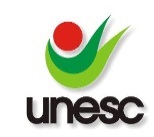 CPAE – COORDENADORIA DE POLÍTICAS DE ATENÇÃO AO ESTUDANTEDOCUMENTOS A SEREM APRESENTADOS NA ENTREVISTA DO FIES Boletim de Desempenho do ENEM (cópia)Comprovante de inscrição no http://fiesselecao.mec.gov.br/ e no http://sisfiesportal.mec.gov.br/Comprovantes de identificação: CPF e RG de todos os membros do grupo familiar (Cópia);No caso dos menores de idade que não possua RG e CPF, apresentar certidão de nascimento (Cópia);Certidão de Casamento (cópia) ou Declaração de União Estável, com assinatura reconhecida. (Modelo disponível em http://www.unesc.net/portal/capa/index/231/0/0/componente/processo/ver/1/15);Comprovante de separação/divórcio e/ou declaração que comprove que o membro do grupo familiar se encontra separado e/ou solteiro caso não seja casado e também não tenha união estável se for o caso (cópia). (Modelo disponível em http://www.unesc.net/portal/capa/index/231/0/0/componente/processo/ver/1/15).Comprovante de residência dos membros do grupo familiar Cópia do comprovante de residência (água, energia elétrica ou telefone); Comprovante de rendimentos do candidato e dos integrantes de seu grupo familiar No caso de Assalariados:Três últimos contracheques, no caso de renda fixa e/ou os Seis últimos contracheques, quando houver pagamento de comissão ou hora extra (cópia); Declaração de Imposto de Renda de Pessoa Física acompanhada do recibo de entrega à Receita Federal do Brasil e da respectiva notificação de restituição exercício em 2016 e ano-calendário 2015 (cópia); No caso de Atividade Rural:Declaração de atividade rural com assinatura reconhecida, devendo obrigatoriamente ser preenchido pelo sindicado ao qual a produção está vinculada ou declaração própria do Sindicato Rural: na impossibilidade absoluta de apresentar os documentos solicitados apresentar as notas fiscais de vendas dos últimos seis meses;Fotocópia da Carteira de Trabalho e Previdência Social (CTPS) acompanhada da original. Fotocópia página da foto e identificação do ultimo contrato assinado e a folha seguinte em branco. Caso não possua carteira de trabalho e/ou tenha perdido, apresentar declaração de que não possui. (Modelo disponível em http://www.unesc.net/portal/capa/index/231/0/0/componente/processo/ver/1/15).No caso de Aposentados e Pensionistas:Extrato de pagamento do último mês emitido exclusivamente pela Internet no endereço eletrônico http://www.mpas.gov.br ou diretamente na agência do INSS da sua cidade. Obs: não serão aceitos extratos emitidos via Caixa Eletrônico.Carteira de Trabalho e Previdência Social (CTPS) registrada e atualizada: Fotocópia pagina da foto e identificação, ultimo contrato assinado e a folha seguinte em branco. Caso não possua carteira de trabalho e/ou tenha perdido, apresentar declaração de que não possui. (Modelo disponível em http://www.unesc.net/portal/capa/index/231/0/0/componente/processo/ver/1/15).Fotocópia da Declaração de Imposto de Renda de Pessoa Física acompanhada do recibo de entrega à Receita Federal do Brasil e da respectiva notificação de restituição exercício em 2016 e ano-calendário 2015; No caso de Autônomos:Declaração de Imposto de Renda de Pessoa Física acompanhada do recibo de entrega à Receita Federal do Brasil e da respectiva notificação de restituição, exercício 2016  ano calendário 2015 acompanhada do recibo de entrega à Receita Federal caso declare; Carteira de Trabalho e Previdência Social (CTPS) registrada e atualizada: Fotocópia pagina da foto e identificação, ultimo contrato assinado e a folha seguinte em branco; Caso não possua carteira de trabalho e/ou tenha perdido, apresentar boletim de ocorrência ou declaração que não possui. (Modelo disponível em http://www.unesc.net/portal/capa/index/231/0/0/componente/processo/ver/1/15.)Para os trabalhadores informais, apresentar Declaração de Rendimentos com assinatura reconhecida em cartório. (Modelo disponível em http://www.unesc.net/portal/capa/index/231/0/0/componente/processo/ver/1/15.)No caso de Proprietários, Sócios e Dirigentes de Empresas:Três últimos pró-labores de remuneração mensal; Declaração de Imposto de Renda de Pessoa Física (IRPF) acompanhada do recibo de entrega à Receita Federal do Brasil e da respectiva notificação de restituição exercício 2016 ano calendário 2015; Declaração de Imposto de Renda Pessoa Jurídica (IRPJ) exercício 2016 ano calendário 2015 acompanhado do recibo de entrega à Receita Federal do Brasil e da respectiva notificação de restituição; Declaração de Inatividade se for o caso da empresa estar inativa;Relação Anual de Informações Sociais (RAIS), atualizada.No caso de Rendimentos de Aluguel ou Arrendamento de Bens Móveis e Imóveis:Contrato de locação ou arrendamento devidamente registrado em cartório acompanhado dos três últimos comprovantes de recebimentos.Deverá também ser entregues:No caso de desemprego: Carteira de Trabalho e Previdência Social (CTPS) registrada e atualizada: Fotocópia da foto e identificação, último contrato assinado e a folha seguinte em branco. Caso não possua carteira e/ou tenha perdido, apresentar boletim de ocorrência ou declaração que não possui. (Modelo disponível em http://www.unesc.net/portal/capa/index/231/0/0/componente/processo/ver/1/15.)Declaração de recebimento ou não de Pensão Alimentícia.  (Modelo disponível em http://www.unesc.net/portal/capa/index/231/0/0/componente/processo/ver/1/15.)No caso de algum membro do grupo familiar ser solteiro (a) e/ou separado sem ter oficializado seu matrimônio ou sua separação apresentar uma declaração de solteiro. (Modelo disponível em http://www.unesc.net/portal/capa/index/231/0/0/componente/processo/ver/1/15.)A comissão do FIES poderá a qualquer tempo solicitar demais documentos que julgar necessários. Telefone CPAE: (48) 3431-2686,   Email: cpae@unesc.net